О внесении изменений в приказ Финансового управления администрации МОГО «Ухта» от 26.02.2020 № 36 «Об утверждении регламента работы сайта Финансового управления администрации МОГО «Ухта»Во исполнение Федерального закона от 09.02.2009 г. № 8-ФЗ «Об обеспечении доступа к информации о деятельности государственных органов и органов местного самоуправления» и Постановления администрации МОГО «Ухта» от 04.09.2017 года № 3020 «Об утверждении положения об официальном портале администрации МОГО «Ухта» и сайтах структурных подразделений администрации МОГО «Ухта», а также в целях обеспечения доступа граждан и организаций к информации о деятельности Финансового управления администрации МОГО «Ухта» приказываю:1. Внести в регламент работы сайта Финансового управления администрации МОГО «Ухта», утвержденный приказом Финансового управления администрации МОГО «Ухта» от 26.02.2020 № 36 «Об утверждении регламента работы сайта Финансового управления администрации МОГО «Ухта» следующие изменения:1.1. Переименовать раздел сайта «Долговая книга» в «Муниципальный долг». Добавить в раздел сайта «Муниципальный долг» подраздел «Нормативно-правовые документы» изложив строку № 7 таблицы № 1 пункта 7.4. в следующем виде:«».1.2. Добавить в раздел сайта «Мониторинг» подраздел «Мониторинг кредиторской (дебиторской) задолженности бюджетных, казенных и автономных учреждений, финансируемых из бюджета МОГО «Ухта» дополнив строку № 11 таблицы № 1 пункта 7.4. следующими данными:«».3. Контроль за исполнением настоящего приказа оставляю за собой. 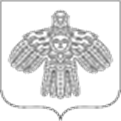 Российская ФедерацияРеспублика Коми ФИНАНСОВОЕ УПРАВЛЕНИЕ АДМИНИСТРАЦИИ МУНИЦИПАЛЬНОГО ОБРАЗОВАНИЯ ГОРОДСКОГО ОКРУГА «УХТА»Российская ФедерацияРеспублика Коми ФИНАНСОВОЕ УПРАВЛЕНИЕ АДМИНИСТРАЦИИ МУНИЦИПАЛЬНОГО ОБРАЗОВАНИЯ ГОРОДСКОГО ОКРУГА «УХТА»Российская ФедерацияРеспублика Коми ФИНАНСОВОЕ УПРАВЛЕНИЕ АДМИНИСТРАЦИИ МУНИЦИПАЛЬНОГО ОБРАЗОВАНИЯ ГОРОДСКОГО ОКРУГА «УХТА»Россия ФедерацияКоми Республика«УХТА» КАР КЫТШЫНМУНИЦИПАЛЬНÖЙ ЮКÖНЛÖНАДМИНИСТРАЦИЯСА СЬÖМ ОВМÖСÖН ВЕСЬКÖДЛАНİНРоссия ФедерацияКоми Республика«УХТА» КАР КЫТШЫНМУНИЦИПАЛЬНÖЙ ЮКÖНЛÖНАДМИНИСТРАЦИЯСА СЬÖМ ОВМÖСÖН ВЕСЬКÖДЛАНİНРоссия ФедерацияКоми Республика«УХТА» КАР КЫТШЫНМУНИЦИПАЛЬНÖЙ ЮКÖНЛÖНАДМИНИСТРАЦИЯСА СЬÖМ ОВМÖСÖН ВЕСЬКÖДЛАНİНРоссия ФедерацияКоми Республика«УХТА» КАР КЫТШЫНМУНИЦИПАЛЬНÖЙ ЮКÖНЛÖНАДМИНИСТРАЦИЯСА СЬÖМ ОВМÖСÖН ВЕСЬКÖДЛАНİН   ПРИКАЗ   ПРИКАЗ   ПРИКАЗ   ПРИКАЗ   ПРИКАЗ   ПРИКАЗ   ПРИКАЗ   ПРИКАЗ04.05.2022№№106г.Ухта,  Республика Коми7.Муниципальный долг.Долговая книга.Отдел планирования и анализа доходов, кредита и ФОНХ.По мере необходимости.7.Муниципальный долг.Нормативно-правовые документы. Отдел планирования и анализа доходов, кредита и ФОНХ.По мере необходимости.11.Мониторинг.Мониторинг кредиторской (дебиторской) задолженности бюджетных, казенных и автономных учреждений, финансируемых из бюджета МОГО «Ухта».Заместитель начальника.По мере необходимости.Начальник Финансового управления администрации МОГО «Ухта»Г.В. Крайн